Particle model: knowledge checkAdd the following labels to the diagram below.boiling               condensing               freezing               gasliquid               melting               solid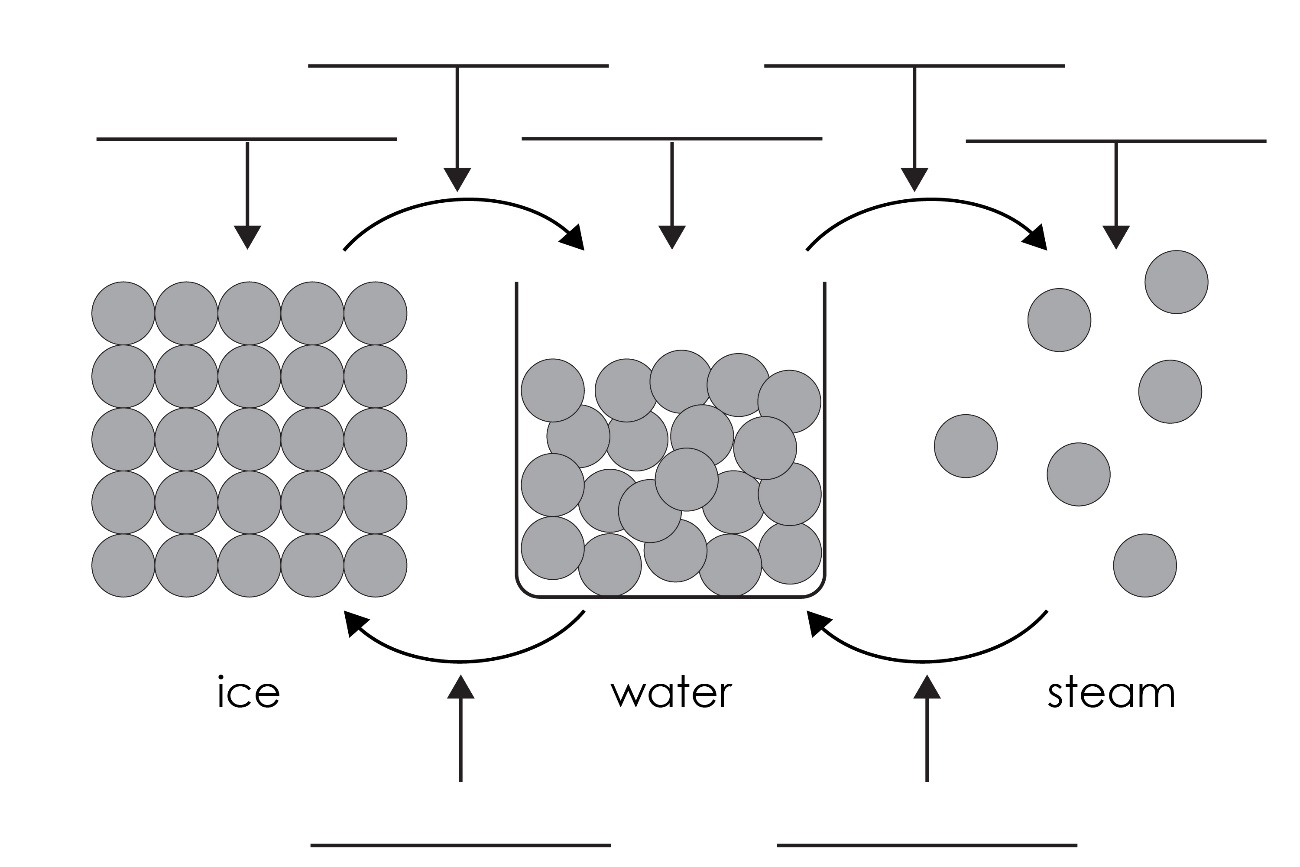 (a)	How are particles arranged in a solid? How do the particles in a solid move? Why is it very difficult to compress a solid? (a)	How are the particles arranged in a liquid? How do the particles in a liquid move? Do the particles in a liquid have more or less energy than the particles in:a solid?	_____________________________________________________________a gas?	_____________________________________________________________(a)	How are the particles arranged in a gas?How do the particles in a gas move?Why is it easy to compress a gas?Particle model: test myselfWrite the words that describe the following changes of state. Solid  liquid (eg ice to water) is known as ___________________________.Liquid  solid (eg water to ice) is known as ___________________________.Liquid  gas (eg water to steam) is known as ___________________________.Gas  liquid (eg steam to water) is known as ___________________________.In which state do particles have most kinetic energy? What happens to the kinetic energy of the particles when a solid changes to a liquid? Describe the arrangement of particles in a solid. How do the particles in a gas move? What happens to the movement of gas particles when the temperature is increased? What is meant by ‘melting point’?What is meant by ‘boiling point’?If a substance has a melting point of 50°C and a boiling point of 170°C, in what state will it be at 100°C?If a substance has a melting point of –220°C and a boiling point of –112°C, in what state will it be at room temperature (25°C)?Particle model: feeling confident? Use the melting and boiling point data for the following substances to decide which state they are at –100°C, 0°C and 100°C. Write solid, liquid or gas to indicate the state.Particle model: what do I understand?Think about your answers and confidence level for each mini-topic. Decide whether you understand it well, are unsure or need more help. Tick the appropriate column.SubstanceMelting point (°C)Boiling point (°C)State at 
–100°CState at
0°CState at
100°CA44208B302403C–39357D–101–35E–209–183F–71–62G–759H302669I27677Mini-topicI understand 
this wellI think I understand thisI need more 
help I know the states of matter.I can describe the arrangement of particles in:solidsliquidsgases.I know the names of state changes.I understand the relative energy of particles in:solidsliquidsgases.I understand the changes in kinetic energy when substances change state.I understand that different substances have different melting and boiling points and know what these represent.I can use melting and boiling point data to deduce the state of a substance at a given temperature.Feeling confident? topicsI understand 
this wellI think I understand thisI need more 
helpI can use melting and boiling point data to identify the state of a substance at different temperatures.